ПОЛИТИЧЕСКИЙ СОВЕТ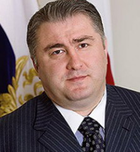 ДЗАСОХОВ ГЕОРГИЙ ГЕОРГИЕВИЧПредседатель Политического Совета, Заместитель Председателя Партии, член Центрального Совета ПартииГУСЕНКОВ АЛЕКСЕЙ ИВАНОВИЧЗаместитель Председателя Политического Совета, Координатор по ЦФО Партии "Зелёные", член Центрального Совета, Председатель Совета Московского РО Партии "Зелёные"ПАНФИЛОВ СЕРГЕЙ АЛЕКСЕЕВИЧЗаместитель Председателя Политического Совета, Заместитель Председателя Общероссийского общественного Конструктивно-экологического движения России «Кедр»СТАРЦЕВ АЛЕКСАНДР АЛЕКСАНДРОВИЧЗаместитель Председателя Политического Совета, Председатель Совета РО в городе Санкт-Петербурге Партии "Зелёные", Генеральный директор Северо-Западного международного центра чистых производств ЮНИДОАБДУРАХМАНОВ ГАЙИРБЕГ МАГОМЕДОВИЧКоординатор по Северо-Кавказскому федеральному округу РЭП «Зелёные», Председатель Совета Дагестанского РО РЭП «Зелёные», Директор Института прикладной экологии, доктор биологических наук, профессор, Заслуженный деятель наук РФАЛЕКСЕЕВ ВЛАДИМИР АЛЕКСАНДРОВИЧПредседатель Совета РО в Республике Удмуртия РЭП «Зелёные», Заведующий кафедрой «Лазерные системы» Ижевского государственного технического университета, доктор технических наук, профессор, заслуженный деятель науки Удмуртской РеспубликиБЕЛОЗЕРОВ АЛЕКСАНДР СТЕПАНОВИЧЗаместитель Председателя Комитета по общественному экологическому контролю строительства и эксплуатации скоростных автомобильных дорог России при ГК «Российские автомобильные дороги»БЕРОЕВ БОРИС МАЦКОЕВИЧЧлен Совета РО в Республике Северная Осетия – Алания РЭП «Зелёные», доктор географических наук, профессорБОБРА ТАТЬЯНА ВАЛЕНТИНОВНАДоцент кафедры геоэкологии Таврического национального университета им. В.И. Вернадского, член-корреспондент Международной академии наук экологии, безопасности человека и природы (МАНЭБ)БОКОВОЙ СЕРГЕЙ ВЕНИАМИНОВИЧПредседатель Совета РО в Ростовской областиГОРИНА ЕКАТЕРИНА НИКОЛАЕВНАСоветник Председателя РЭП "Зелёные"ГРИШИНА ЕЛЕНА ВЛАДИМИРОВНАПредседатель Совета РО в городе Москве РЭП "Зелёные", Координатор рабочей группы «Экология, природопользование и аграрная политика» Совета непарламентских партий при Председателе ГД, член Общественной палаты Московской областиГРАКОВИЧ ВАЛЕНТИН ФЕДОРОВИЧПрезидент Фонда национальной безопасности, доктор технических наук, профессор, академик РАЕНЖУКОВ ВЛАДИСЛАВ ВЛАДИМИРОВИЧЧлен Совета при Председателе Совета Федерации ФС РФ по вопросам агропромышленного комплеса и природопользованияЗАЛИХАНОВ МИХАИЛ ЧОККАЕВИЧНаучный руководитель высокогорного государственного института Росгидромета и РАН, Главный научный сотрудник океанологии РАН, Академик РАН, Герой Социалистического труда, доктор географических наук, профессор, депутат ГД III, IV, V созывовКАРПОВ АНДРЕЙ ЕВГЕНЬЕВИЧПредседатель Совета РО в Приморском крае, Директор ООО "Оазис"КИРИЛЛОВ ВЛАДИМИР ВИКТОРОВИЧКоординатор по Сибирскому федеральному округу РЭП "Зелёные", Председатель Совета РО в Алтайском крае РЭП «Зелёные», Заведующий лабораторией Института водных и экологических проблем Сибирского отделения РАН, кандидат биологических наук, доцентМАЛИКОВ ВИКТОР СЕРГЕЕВИЧРуководитель Управления Федеральной службы по надзору в сфере природопользования (Росприроднадзора) по Тамбовской области, заслуженный эколог РФ, кандидат биологических наукМАРИЛОВ ХОНГОР АНАТОЛЬЕВИЧПредседатель Совета РО в Республике Калмыкия, директор БУ РК "Калмыцкая телевизионная и радиовещательная компания"МОИСЕЕВ НИКОЛАЙ АЛЕКСАНДРОВИЧЗаведующий кафедрой экономики и управления Московского государственного университета леса (МГУЛ), Академик РАНМИКИШЕВ ВЛАДИМИР ВИКТОРОВИЧЧлен Совета регионального отделения Партии "Зелёные" в Республике КрымНИКОНОВ БОРИС ИВАНОВИЧДепутат ГД V созыва, профессор, доктор медицинских наук, Заслуженный врач РФПАНТЕЛЕЕВА ГАЛИНА МИХАЙЛОВНАЗаместитель Председателя Движения "Зеленых"ПОЛЯКОВ ВЛАДИМИР ЛЬВОВИЧПредседатель Правления Общероссийской общественной организации «Российская Экологическая Независимая Экспертиза»ПОПКОВ НИКОЛАЙ КОРНЕЕВИЧПредседатель Профсоюза работников природноресурсного комплекса РФПОТАПОВ БОРИС ВАСИЛЬЕВИЧЗаместитель директора по научной деятельности Института Генплана Москвы, доктор технических наукПРОКОФЬЕВА ТАТЬЯНА НИКОЛАЕВНАПредседатель Совета РО в Кировской области РЭП «Зелёные», Главный редактор проекта calend.ru Компании «Ройбер»САЙКОВ ВИКТОР ВЛАДИМИРОВИЧПредседатель Совета РО Партии "Зелёные" в Хабаровском крае, координатор Партии по ДВО, член Центрального Совета Партии, доктор политологических наук, профессор Дальневосточной народной академии, академик Всемирной академии наук комплексной безопасностиСОСУНОВА ИРИНА АЛЕКСАНДРОВНАПервый федеральный вице-президент Российского общества социологов, доктор социологических наук, профессорСТРОЙКОВ МИХАИЛ ГРИГОРЬЕВИЧЗаместитель Председателя Партии "Зелёные" по международному и экономическому сотрудничеству, Генеральный директор ООО "Российская экологическая независимая экспертиза"СУХАЧЕВ ОЛЕГ ВЛАДИМИРОВИЧСоветник Председателя РЭП "Зелёные"ХАРМАНСКИЙ ЕВГЕНИЙ БОРИСОВИЧПредседатель Совета РО в Калужской области РЭП «Зелёные», Директор ООО Научно-техническое предприятие «Экологический Центр»ЧУХЛАНЦЕВ АЛЕКСАНДР АЛЕКСЕЕВИЧДиректор Благотворительного фонда содействия сохранению исторической памяти поколений Федора КонюховаШЕВЧЕНКО АЛЕКСАНДР ВАСИЛЬЕВИЧГенеральный директор Ассоциации российских ВУЗов, депутат Парламента Кабардино-Балкарской Республики от Партии "зелёные"ШЕВЧУК АНАТОЛИЙ ВАСИЛЬЕВИЧЗаместитель Председателя ФГБНИУ "Совет по изучению производительных сил" (СОПС) при Минэкономразвития и РАН, доктор экономических наук